Актуальность:Новый год – особый день, когда девушке особенно хочется блистать и очаровывать, чувствовать себя прекрасной и быть безупречной во всем. Важная часть торжества- вечерний наряд, выбор которого очень ответственная задача. Справиться с ней на «отлично» совсем не сложно, если знать секреты фасонов платья, особенности выбора цвета и подбора украшений.Обоснование проблемы:С приближением нового года, выбирая наряд, я столкнулась с тем, что очень много продается нарядных платьев. Даже если и понравится какое-нибудь, то может и не подойти по размеру или окажется очень дорогим. И поэтому я решила сшить сама.Цель:Изготовить вечернее платье.Задачи:Изучить различные варианты технологической обработки изделияНаучиться шить изделие с декоративной сеткойИстория вечернего платья:На протяжении многих веков, образ вечернего платья претерпевал различные изменения. То платье было респектабельно шикарным, то обладало изящной простотой. В начале 20 века преобладали царственные платья с глубоким декольте и корсетом на шнуровке. Такое платье «песочные часы» максимально приподнимало и подчеркивало грудь, визуально очерчивало стройную талию. На смену шикарных платьев принцесс, вскоре пришли свободные платья-рубашки. В 1920-е годы элитный бомонд следовал театральной моде, дамы расхаживали в узких платьях до колена. А 1930- е годы можно назвать периодом гламура и роскоши, на пике популярности блестящие атласные платья, скроенные по косой, в сочетании с бриллиантовыми колье и мехами. Многие модные тенденции (фасоны, стили, аксессуары) того времени, навсегда сохранились и используются в современной вечерней моде.В 1950-е годы снова воцарила мода на женственность: Множество пышных нижних юбок, широкий пояс, скромный закрытый воротничок-стойка. Именно так выглядели все звезды с экрана. Уже в 1960-е годы в моду приходит мини, а платья приобретают самые смелые расцветки с геометрическими узорами. На ужин женщина запросто могла надеть брючный костюм. В экстравагантные 70-е годы платья пестрят многообразием красок и больше походят на карнавальные наряды. В 1980-е годы царит роскошь и вульгарность: «Золотые» колье из искусственных камней, огромные пластиковые клипсы, платья из серебряных и золотых тканей. 90-е годы можно охарактеризовать, как возращение к ретро-стилю: кружева, рюши, воланы и оборки.Сейчас, по мнению дизайнеров, присутствуют все стили и направления в моде на вечерние платья, полное смешение самых актуальных и модных тенденций всех времен. Выбор вечернего платья остается за его обладательницей. Платье способно поражать своей красотой и невинной скромностью, или же шокировать роскошью и сексуальностью. Главное – оно должно иметь свой шарм.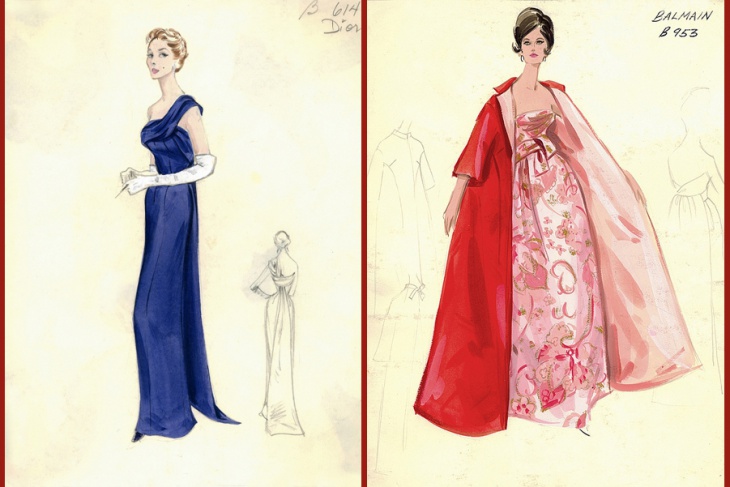 Черное вечернее платье - гарант совершенного образаНевозможно обойти вниманием такую культовую вещь, как маленькое черное вечернее платье. Оно находит свое воплощение в любой эпохе, несмотря на модные концепции, и неудивительно, ведь такое платье является гарантом безупречного стиля.Когда-то, а именно в 1926 году, с легкой руки Коко Шанель, маленькое черное платье в женском гардеробе произвело настоящую революцию. Сложные, объемные платья в одночасье устарели и были выброшены из женских шкафов. С тех пор вся одежда стала более демократичной.В маленьком черном платье можно выглядеть стильно и гармонично как вечером, так и днем, важно лишь найти ту тонкую грань между элегантностью и небрежностью. Если вы наденете поверх черного платья простой жакет, то получится офисный вариант одежды. А дополнив этот наряд сверкающей брошью и меховым воротником, вы станете королевой гламурной вечеринки.Если говорить о моде, то сегодня актуально короткое и узкое черное платье, такие носили в 60-е года прошлого века. Однако следует быть осторожной, ведь такой наряд подойдет далеко не каждой женщине.Маленькое черное платье выручит вас в любой ситуации. Оно подойдет как для пышного торжества, так и для повседневной носки. Проявляете фантазию в выборе украшений и аксессуаров, добавьте немного (или много) блеска с помощью пайеток, кристаллов и стразов, используйте различные материалы от муслина до бархата, и маленькое черное платье непременно сделает вас самой стильной и красивой на любом мероприятии.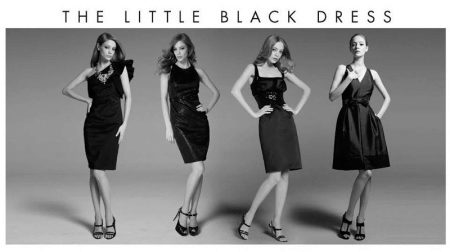 Ткани                                           Спроса                               Рынка                               Фурнитуры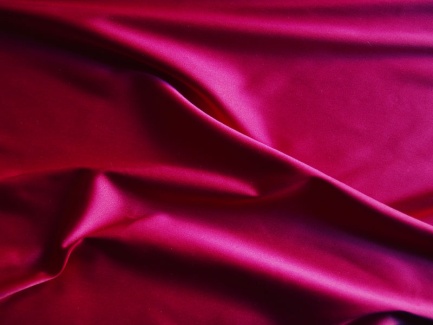 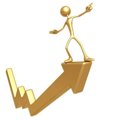 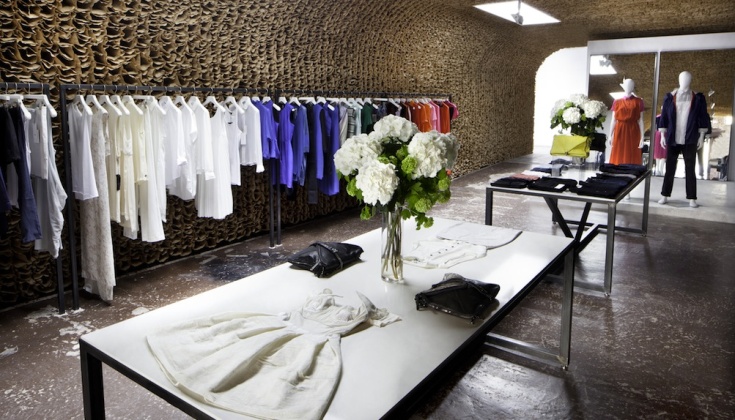 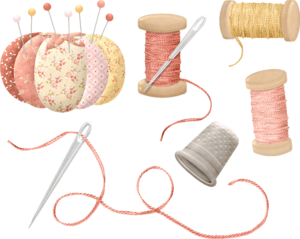 Исследование ткани:Технологические:Низкая осыпаемостьРастяжимоСкользитФизические:Не обладает теплозащитными свойствамиГигиенические:Не гигроскопичноМеханические:Не теряет прочность в мокром состоянииСминается Прочная Легко стирается Ткань платья состоит из химических синтетических волокон, потому что при горении основной и отделочной тканей образуется чёрная копоть, вспышки, чёрный шарик.Исследование фурнитуры:Вывод: фурнитуру выгоднее покупать в магазине «Портняжка».Исследование рынка:При подготовке к новогоднему торжеству я задумалась о своём наряде. Прошлась по магазинам нашего города, посмотрела варианты в интернет-магазинах, посмотрела фасоны и стоимость платьев. 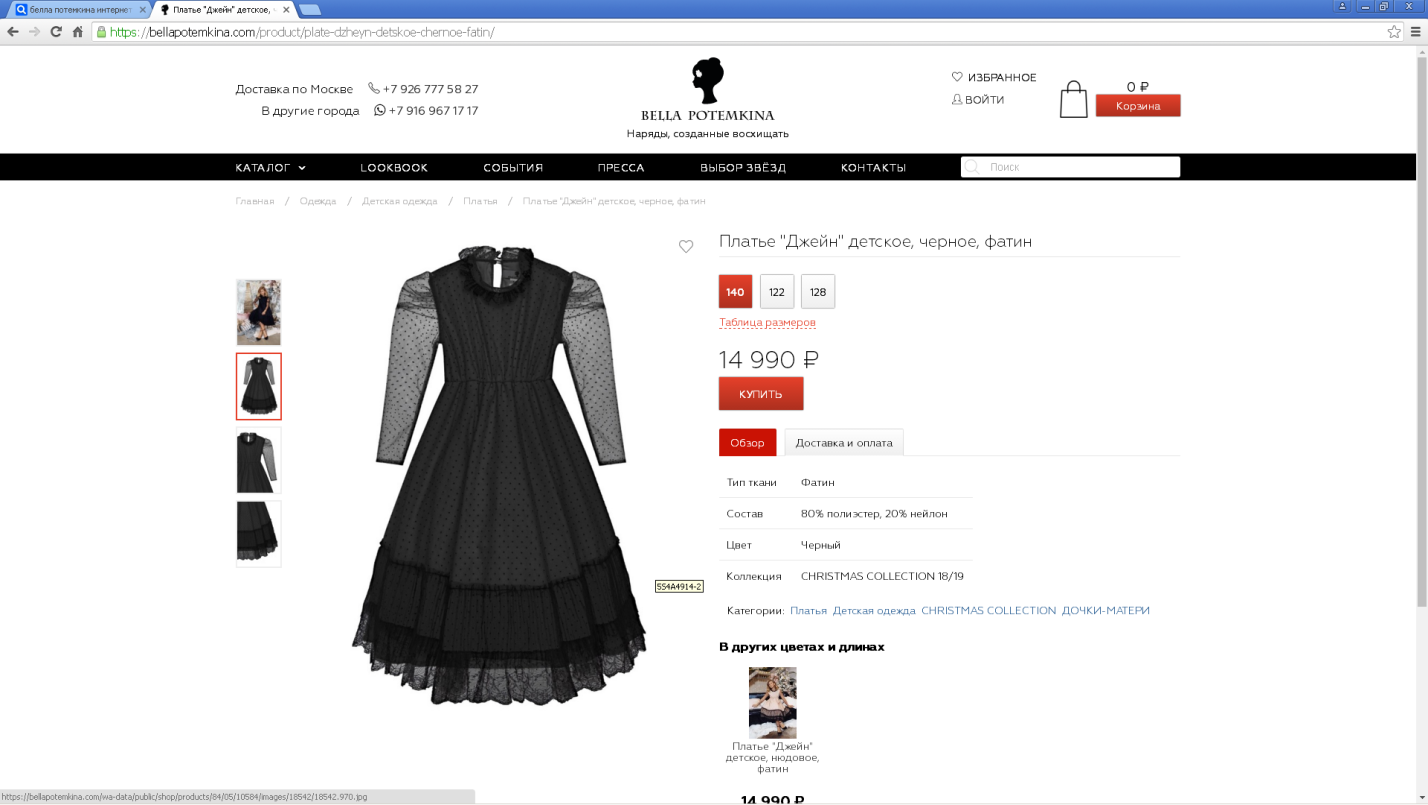 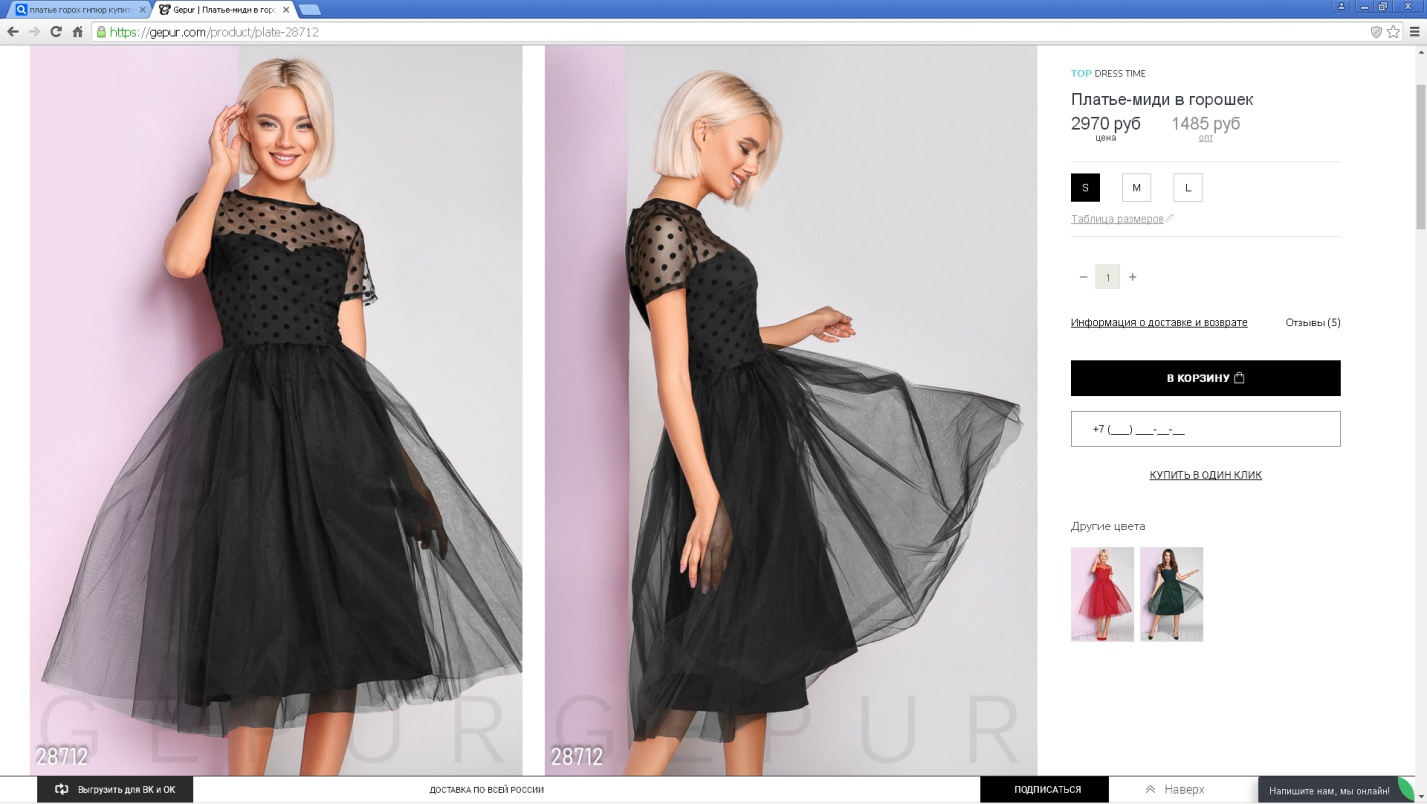 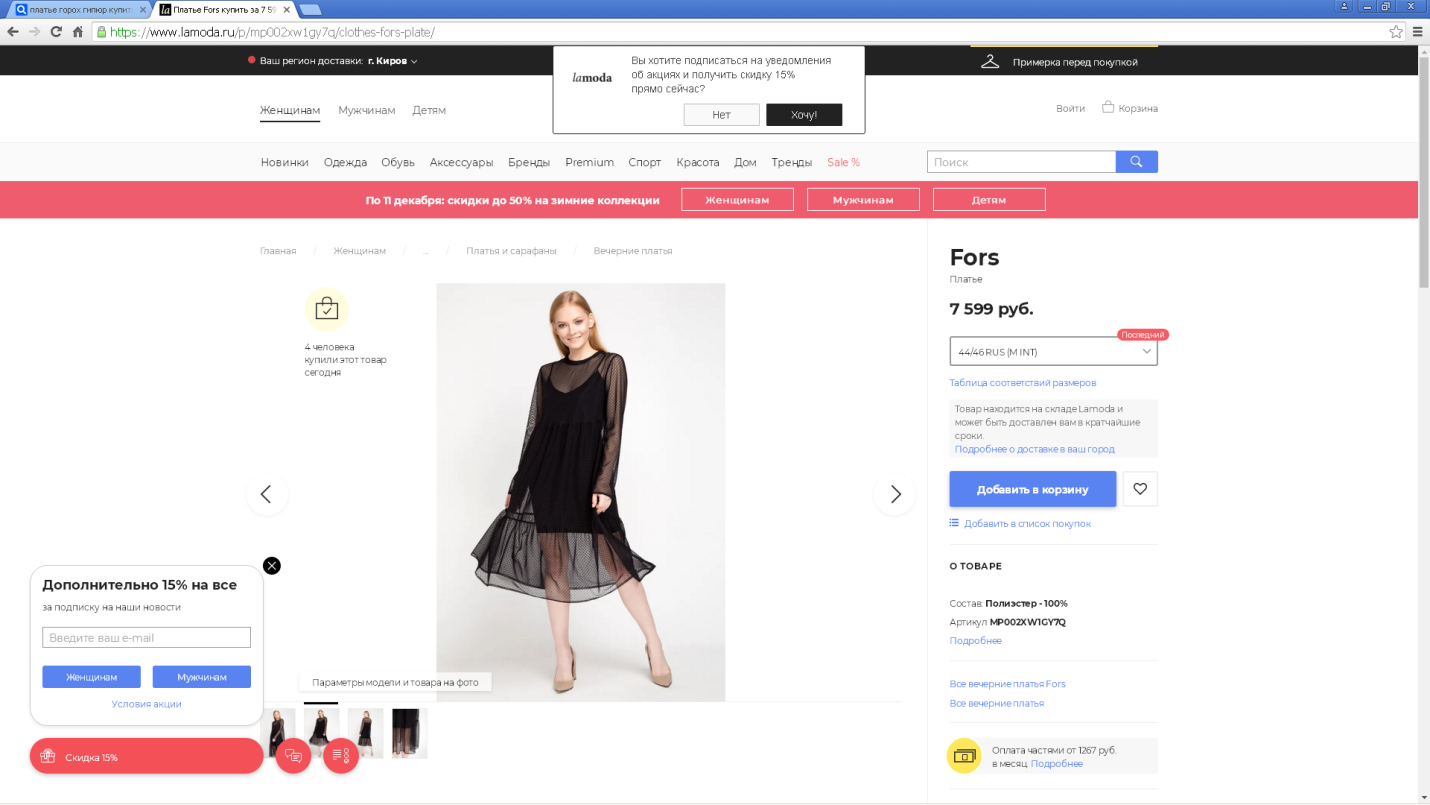 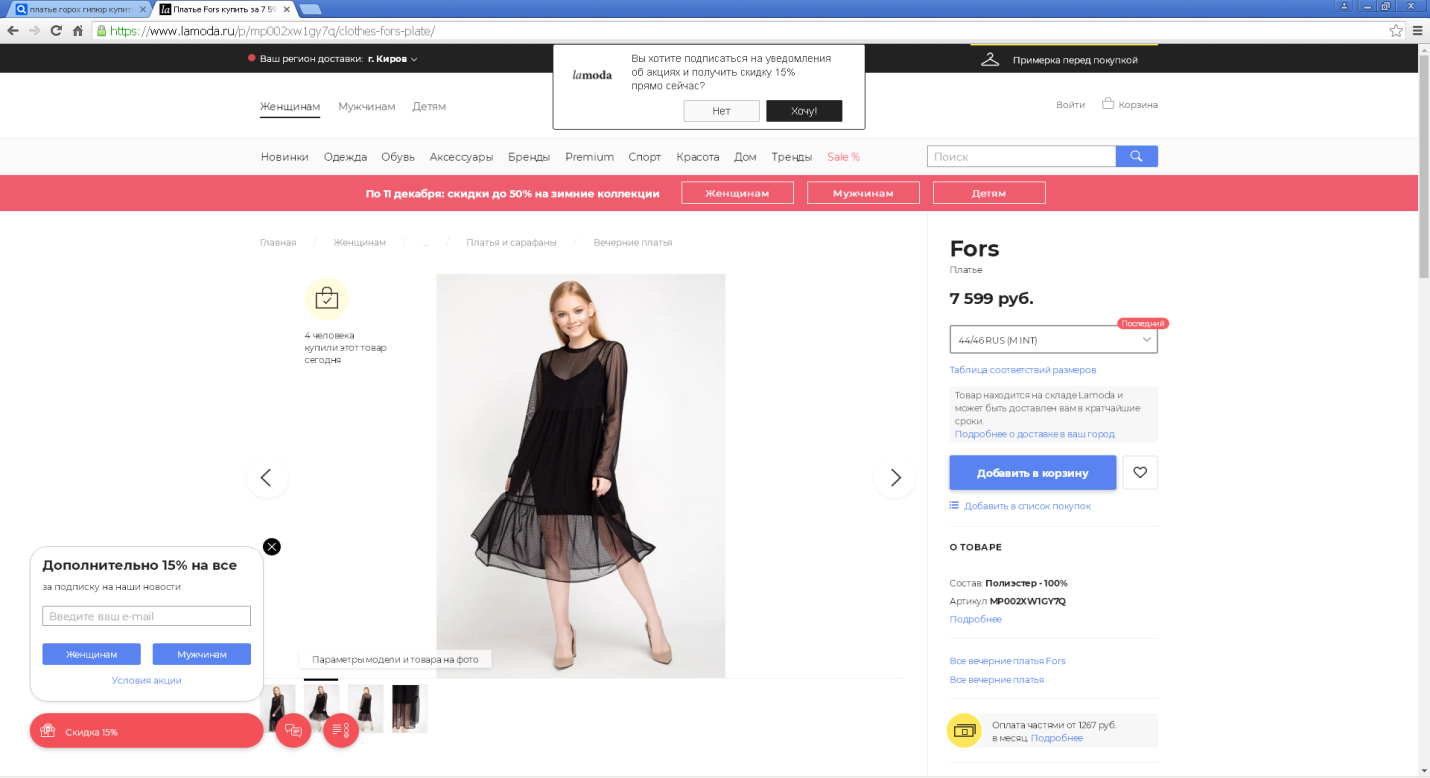 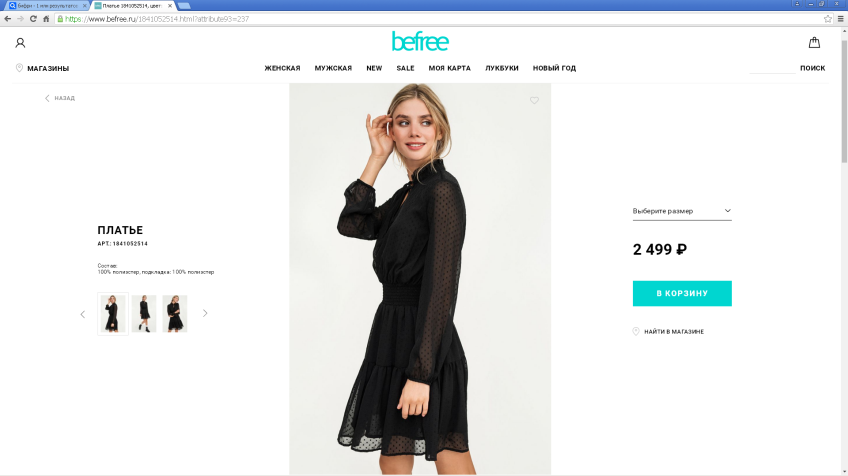 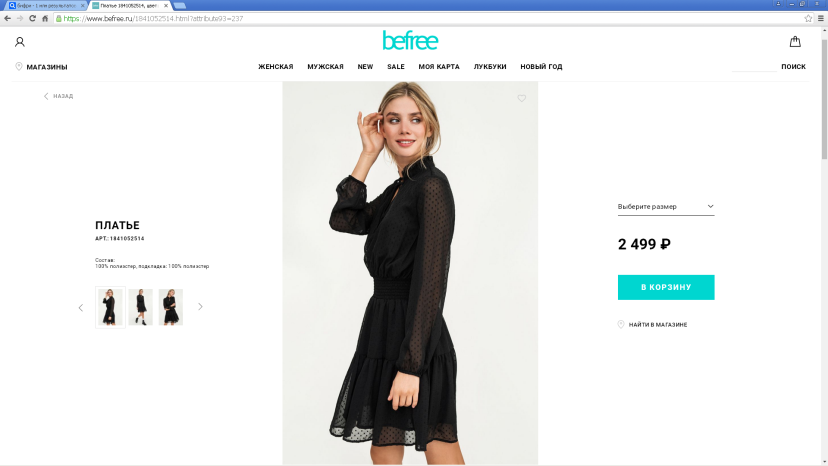 Выбор , конечно, велик, но и цены кусаются, поэтому я решила изготовить платье сама. Этим я сэкономила семейный бюджет.Исследование спроса:Для исследования спроса было проведено анкетирование и заданы следующие вопросы:Вывод: анкетирование показало, что на вопросы 1,2,3,4,6 большинство опросивших ответили «да». Под сомнением оказался вопрос 5, т.к. такое платье очень сложно изготовить.Разработка идей:Анализ и оценка идей:К-1 – Потребительский спрос                                                                                                                                                                                                                                           К-2 – Эстетический вид                                                                                                                                                                                                       К-3 – Соответствие ткани изделию                                                                                                                                                  К-4 – Быстрое изготовление                                                                                                                                                                                                                                                                                                                                       К-5 – Доступная технология изготовления                                                                                                                                К-6 -- Небольшие материальные затратыЛучшей идеей оказалась идея №4, т.к. я шила уже несколько платьев из разных тканей, но модель с кружевом мне больше понравилась, и я решила сшить.                                                                                                                                          Идея №1 оказалась сложной, т.к. в ней присутствует вставка из другой ткани, основная ткань переплетается. Идея №2 оказалась очень простым изделием, это обычное платье-футляр, которое выгляди как повседневное. Идея №3 мне показалась очень сложной из-за корсета, и меня не устроил низ изделия.Причины, которые привели к данному решению:Оборудование и инструменты: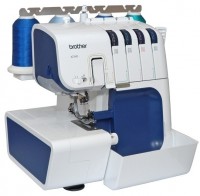 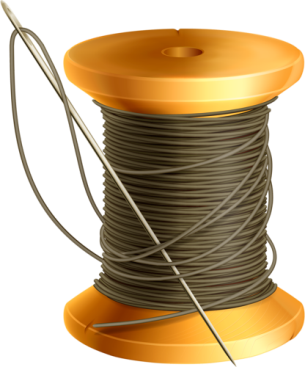 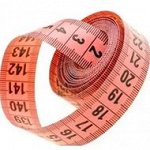 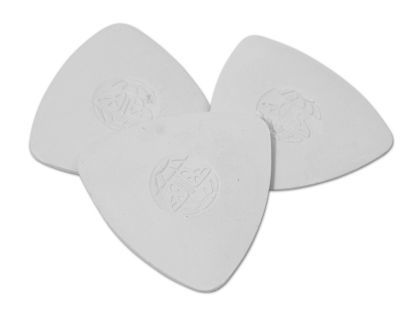 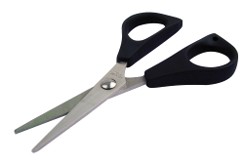 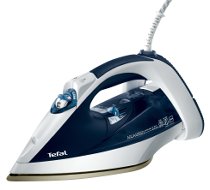 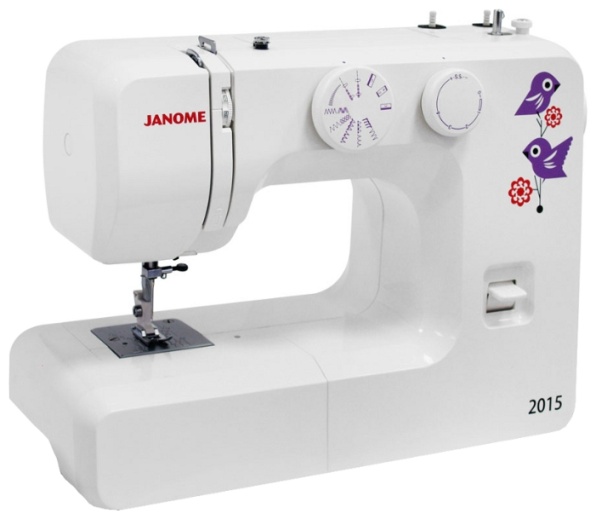 Экономическое обоснование изделия:1кВт=3,3 р                                                                                                                                                                                                                  Мощность швейной машины W1=0,85кВт                                                                                                                                                                                                Работа на швейной машине Т1=24ч                                                                                                                                                                                                                                                                                                                            Мощность утюга W2=2кВт                                                                                                                                                                                                                                        Работа с утюгом=3 ч                                                                                                                                                                          Цэн – цена за энергию                                                                                                                                                                                              Цзарт – материальные затраты                                                                                                                                          Цмат – стоимость материалов                                                                                                                                                Цзатр = Цмат+Цэн                                                                                                                                                         Цмат=932р                                                                                                                                                                                                                 Цэн=(W1*T1+W2+T2)*3,3p=(0,85*24+2*3)*3,3=87,12                                                                                                        Цзатр=932р+87,12=865,12р                                                                                                                                                         В сравнении пошив в ателье стоит 2 000рЭкологическое обоснование:Выполняя проект, необходимо учитывать, чтобы изделие было экологически чистым, не приносило вреда себе и окружающим. Изготовление платья на швейной машине – экологически чистое производство. Нет выбросов веществ, загрязняющих атмосферу, почву, водоёмы. Хотя ткань состоит из химических синтетических волокон, но при работе с материалом не выделяются вредные вещества для организма человека. Нет затрат природной чистой воды. Рациональное использование природных ресурсов. Отходы ткани при раскрое можно использовать при изготовлении других изделий. Конструирование:Для построения чертежа основы платья необходимы следующие мерки:Детали кроя основы изделия:Детали кроя кружева изделия:Технологическая последовательность изготовления:Подготовка ткани к раскроюТкань проутюжитьОпределить лицевую сторонуОтметить дефекты тканиОпределить направление долевой нитиСложить ткань лицевой стороной внутрь Выровнять срезы тканиРаскрой изделия:Разложить детали кроя на ткани Обвести по контуру, а затем добавить припуски на швыПрипуски на швы основной деталиПрипуски на швы кружева:Проверить правильность раскладки, вырезать детали платья по линиям припуска.Применяемая ткань:Применяемые швы:Стачной ОбтачнойВ кант (обтачка)Инструкционная карта по обработке платья:Правила ухода за изделиями из синтетических волокон:Стирать- только руками и при температуре воды не выше 30°С, добавлять порошки для деликатной стирки, не тереть изделия в местах загрязнения, не выкручивать, отжимать только слегка.Сушка таких вещей в стиральных машинах запрещена, сушить на плечиках в расправленном виде. Синтетические ткани не гигроскопичны, поэтому вода с них просто стечет и изделие быстро высохнет без отжима. Чтобы ускорить сушку, можно завернуть изделие в х.б. ткань, которая хорошо впитывает воду.Гладить нужно будет в режиме «шёлк» только с изнанки.Организация рабочего места:При работе за швейной машиной свет должен падать на рабочую поверхность с левой стороны или спереди. Правильное освещение рабочего места сохраняет зрение и повышает трудоспособность.                                                                                                                                                                Сидеть за машиной надо прямо, на всей поверхности стула, слегка наклонив корпус и голову вперед, правильная поза за работой на швейной машине снижает утомляемость.                                                                                                                                                                            Стул должен стоять напротив иглы, ноги должны опираться всей ступней на пол и педаль.При работе с утюгом нужно терморегулятор на утюге установить в соответствии с видом обрабатываемой ткани. Наиболее удобное  место для утюжки- гладильная доска. На доску кладут войлочную прокладку, а поверх надевают полотняный чехол. Справа должна быть подставка для утюга.                                                                                                                                                                                                                                                                                                                                                           Начиная утюжить, следует проверить, чистая ли подошва утюга.                                                                                      Изделия  утюжат справа налево, по направлению долевой нити ткани, начиная с мелких деталей. Крупные детали утюжат в направлении от широкой части к узкой.  Отутюжинное изделие надо оставить  на некоторое время в расправленном или подвешанном виде.При ручных работах стол должен быть хорошо освещен и достаточного размера для того, чтобы на нем свободно могли разместиться детали изделия и все необходимые инструменты. Спина должна опираться на спинку стула, а ноги должны стоять на полу. Расстояние от поверхности стола до глаз 25-35 см.                                                                                                                                                                              Коробку  с инструментами расположить справа, а объект работы – перед собой.                                                                                         На столе не должно быть посторонних предметов.Техника безопасности при работе с тканью:При работе с иголками и булавкамиШить с наперсткомХранить иголки и булавки в определенном месте (игольнице)Нельзя шить ржавой иглойВыкройки к ткани прикреплять острыми концами булавок от себяПри работе с ножницамиКладите ножницы сомкнутыми остриями от себяПередавать ножницы держась за остриеПри работе на швейной машине:Волосы убирать под косынкуНа машине не должно бать посторонних предметовНе наклоняться близко к движущимся и вращающимся частям машины, держать ножницы возле нихНельзя держать пальцы рук около лапки, чтобы не проколоть их иглой При работе с утюгомНельзя держать пальцы рук около лапки, чтобы не проколоть их иглой Перед работой утюгом проверить исправность шнураВключать и выключать утюг сухими руками, держась за вилкуСтавить утюг на подставкуСледить за тем, чтобы подошва утюга не касалась шнураНельзя оставлять включенным утюг в сети без присмотраВ помещении с бетонными полами во время утюжки обязательно стоять на резиновом коврике Связь с предметами:Термин «шаблон» от немецкого слова «образец»Элементарные геометрические построения являются опорными материалами черчения и трудового обучения (разметка  тканей при конструировании швейных изделий, геометрия )Различные расчёты при построении (связь с математикой)Исследование ткани (связь с химией)Изучение истории выпускного платья (связь с историей)Работа на швейной машине, утюге (связь с физикой)Изделия, изготавливаемые на уроках технологии не должны наносить вред здоровью человека и окружающей среде (экология)Оценка проделанной работы:Реклама:Смотрите какое платьицеПравда оно вам нравиться?Правда я очень красиво одета?Платье  это черного цвета !Вывод:Выполнение проекта способствует развитию и совершенствованию своих возможностей в области кройки и шитья, овладению технологического мастерства, развитию художественного вкуса и творческого отношения к выполняемой работе. Считаю, что в целом проект получился неплохой. Цель достигнута. Технология обработки платья доступна. Т.к. я платье сшила сама, я сэкономила семейный бюджет и поняла, что изготовление платья не нанесло вред природным ресурсом и окружающей среде. Своей работой я довольна. С задачами, поставленными перед собой, я справилась.Список Используемой Литературы:Учебник по технологии Симоненко В.Д. 6-7 классРабочая тетрадьВикипедия (сайт)Технология  5 класс «Технология ведения дома» Синица  Н.В.Место сбора информацииНаименованиеРазмерЦветСтоимость«Портняжка»Нитки35ллчёрный12«Белошвейка»Нитки35ллчёрный16№ВопросОтвет «Да»Ответ «Нет»1Соответствует ли изделие направлению современной моды?+2Нравится ли художественное оформление изделия?+3Купили бы это изделие?+4Устраивает ли Вас цена? +5Хотели бы Вы сами изготовить такое изделие?-6Соответствует ли сочетание в данном изделии?+№1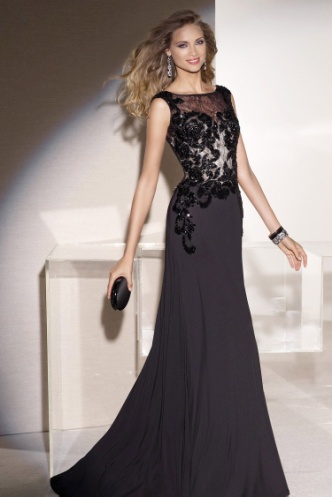 Абсолютная классика вечерних платьев- длинное изделие с высоким вырезом. Оно идеально будет облегать фигуру.№2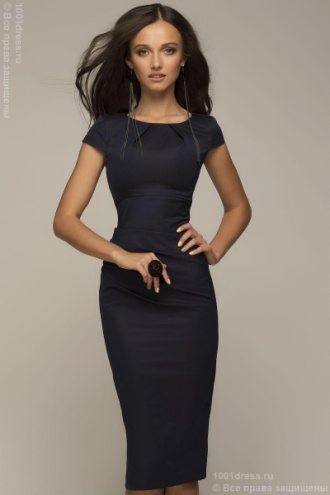 Примером короткого наряда для вечернего торжества может быть платье-футляр, которое отличается скромностью, но вместе с тем смотрится очень нарядно№3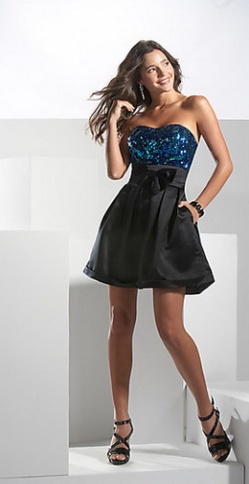 Корсетное платье с пышной юбкой до колен, в ретро стиле добавит романтики и женственности№4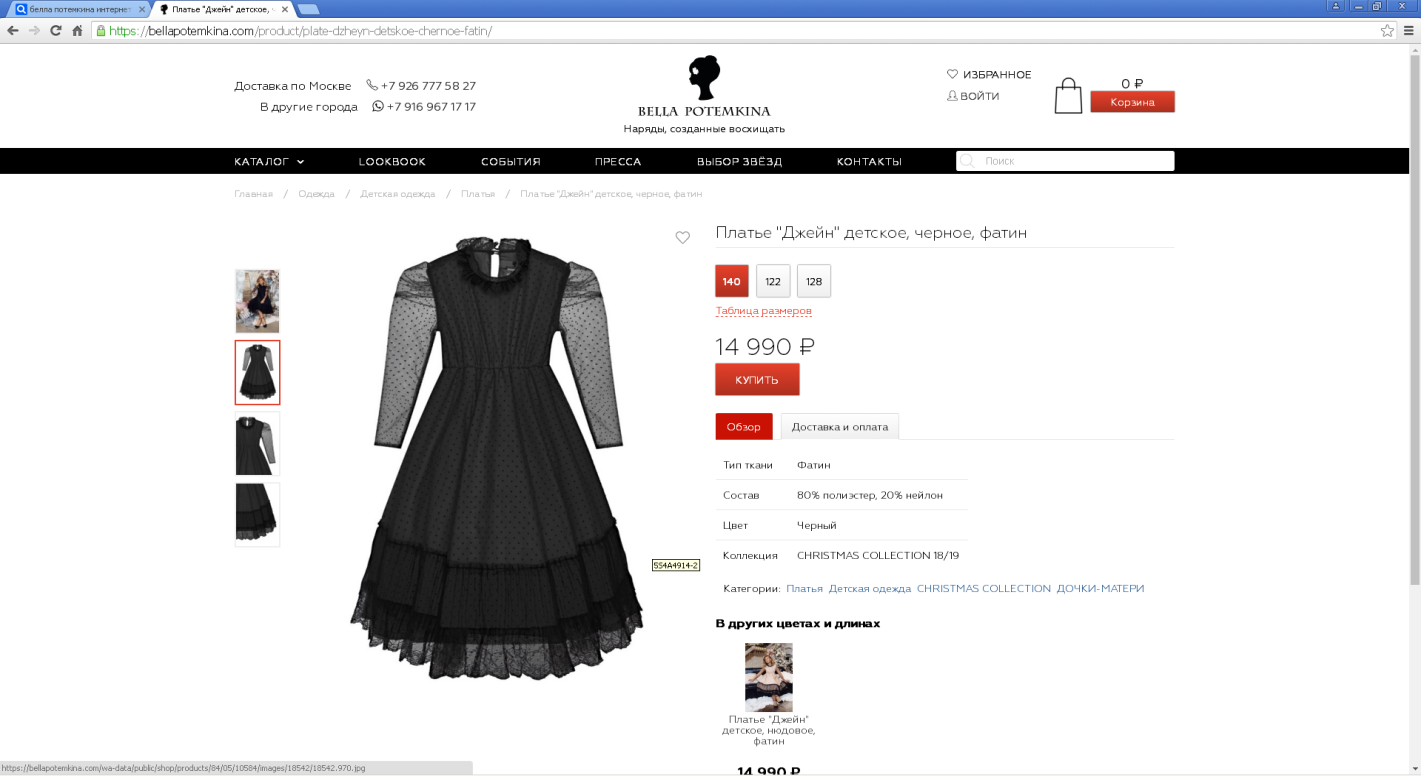 Одним из модных вариантов вечерних платьев является изделие в сочетании с кружевным полотном.Критерии№1№2№3№4К-15355К-24355К-35445К-44533К-53435К-62524Итого:23242225ПричиныРешенияЭкономия бюджетаСшить вечернее платьеЕсть знания и уменияСумею сшить№МатериалыЦена за единицуРасходСтоимость1Трикотаж280 р1,1 м308 р2Кружево «Горох»360 р1,7 м612 р3Нитки12  р1 катушка12 рИтого:932р932р932р№Буквенное обозначениеНазвание мерокМерка1СшПолу-обхват шеи182СгПолу-обхват груди443СтПолу-обхват талии314СбПолу-обхват бёдер455ВгВысота груди266ДстДлина спинки до талии407ШсШирина спины438ШпШирина плеча159ДрДлина рукава4510ОпОбхват плеча3111ДиДлина изделия85№Детали крояКоличество1Спинка12Рельеф23Полочка14Переднее полотнище15Заднее полотнище1№Детали крояКоличество1Спинка12Рельеф23Полочка14Переднее полотнище15Заднее полотнище16Рукав 27Волан 2№Название припускасм1По боковому срезу лифа1,5см2По верхней линии лифа1см3По линии талии лифа1см4По боковому срезу юбки1см5По линии талии юбки1см6По линии низа0см№Название припускасм1По боковому срезу лифа1,5см2По верхней линии лифа1см3По линии талии лифа1см4По боковому срезу юбки1см5По линии талии юбки1см6По линии низа0смНазваниеОбразецТрикотажКружевное полотноНитки 35ллПоследовательность изготовленияТехнологические условияСхемаПрименяемые оборудования и инструментыПодготовка изделия к 1 примеркеПеренести контурные линии на противоположную сторону с помощью булавокНаметать основу лифа на сетку, сметать рельеф и боковые швы, вытачкиСметать боковые швы юбки основы и сеткиСметать рукаваПриметать к рукаву воланМел, линейка, булавки, ручные иголкиОбработка изделия после 1 примеркиСтачать рельеф и боковые швы лифа.Стачать боковые швы юбки основы, швы разутюжитьПритачать волан к основе рукаваПриметать рукаваОбработать срезы на оверлокеШвейная машина, ножницы, утюгПодготовка ко 2 примеркеСметать по линии талииПритачать рукаваОбработать срезы на оверлокеИголки, булавкиОбработка горловиныОбработка горловины обтачкой, выкроенной по форме горловины.1. Части обтачки сложить лицевыми сторонами внутрь, уравнять срезы и стачать. 
3. Внутренние срезы обтачек перегнуть в сторону изнанки и застрочить на расстоянии 0,1 см от подогнутого края. 
5. Швы отогнуть в сторону обтачек застежки 
6. Обтачку наложить лицом вниз на лицевую сторону изделия, уравнять срезы, швы стачивания обтачек совместить с плечевыми швами изделия и обтачать срез горловины. 
7. Шов по вогнутой линии и во внутренних углах надсечь. Иголки, швейная машина, ножницы, утюгОбработка нижнего среза юбкиОбметать боковые швы основы юбкиОбработать низ основы юбки московским швом, низ юбки из сетки ровно подрезатьОверлок, булавки, мел, ножницы, швейная машина, иголки ручныеСоединение верха изделия с основой юбкиСоединить основу юбки с лифом по намеченным линияСтачать двумя строчкамиУдалить нитки сметыванияБулавки, иголки, ножницы, швейная машинаСоединить кружево юбки с изделиемПродеть нить с иглой по верху детали на расстоянии 3-4смРаспределить равномерные мягкие складки по всей юбкеПриметать к основеПосле примерки притачать по верх основыСметку удалить Иголки, швейная машина, булавки, ножницы, иголки ручныеВТОПроутюжить платье УтюгПоложительная оценкаОтрицательная оценкаНаучилась шить платье из трикотажной  ткани с кружевомРабота с трикотажной тканью